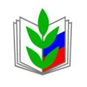 Приложение № 7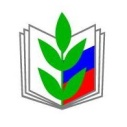 Профсоюз работников народного образованияи науки Российской ФедерацииПервичная профсоюзная организация ___________________________________________________________________________________ПРОТОКОЛочередного отчетно-выборного профсоюзного собрания«__»_________201___г.                                                                                             № ________Форма проведения: очнаяСостоит на учете   _____    человек. Присутствуют на собрании   ___ человек.Отсутствуют по уважительной причине   ___  человек.Кворум имеется. Отчетно-выборное собрание правомочно в соответствии с п.4.2. ст. 14 Устава Профессионального союза работников народного образования и науки РФ.Председательствующий –          _______    (Ф.И.О.)Секретарь –     __________ (Ф.И.О.)Повестка дня.1.О работе профсоюзного комитета за период с «___»____2017 г. по «___»____2019  по всем направлениям деятельности.2. О работе ревизионной комиссии за период с «___»____2017 г. по «___»____2019  г.3. О прекращении полномочий выборных органов первичной профсоюзной организации.4.О выборах председателя первичной организации профсоюза.5. Об избрании уполномоченного по охране труда6. О выборах профсоюзного комитета.7. О выборах контрольно-ревизионной комиссии. Утверждение повестки дня.Проголосовали: _____ «за», ___ «против», _____«воздержались»Утверждение регламента работы профсоюзного собранияПроголосовали: ____ «за»,_____«против»,_____«воздержались»1.СЛУШАЛИ по первому вопросу «О работе профсоюзного комитета за период с «___» ____2017 г. по «___» ____2019 г. и задачи на новый отчетной период» по всем направлениям деятельности» Ф.И.О. председателя первичной профсоюзной организации.Доклад на ______ листах прилагается.По отчетному докладу профсоюзного комитета в прениях выступили:- Ф.И.О., учитель;- Ф.И.О., директор и т.д.ГОЛОСОВАЛИ:«За____, «Против» ____, «Воздержались» ____РЕШИЛИ:Признать работу профсоюзного комитета за период с «___»____2017 г. по «___»____2019 г.  удовлетворительной (неудовлетворительной).2. СЛУШАЛИ по второму вопросу «О работе ревизионной комиссии за период с«___»____2017 г. по «___»____2019 г. Ф.И.О., председателя контрольно-ревизионной комиссии.ГОЛОСОВАЛИ:«За_____, «Против» ____, «Воздержались» ____РЕШИЛИ:Утвердить доклад контрольно-ревизионной комиссии. 3.СЛУШАЛИ по третьему вопросу повестки дня «О прекращении полномочий выборных органов первичной профсоюзной организации» _____________    (Ф.И.О.).ГОЛОСОВАЛИ:«За___, «Против» ___, «Воздержались»____РЕШИЛИ:         В соответствии с нормами Устава Общероссийского Профсоюза образования (ст.31 п.3,         ст.32. п.3, ст.33п.3, ст.41.п.3)  Прекратить полномочий выборных органов  первичной           профсоюзной организации: председателя, профкома, контрольно-ревизионной комиссии4.СЛУШАЛИ по четвертому вопросу повестки дня «О выборах председателя первичной профсоюзной организации»      ______________       (Ф.И.О.).На должность председателя первичной профсоюзной организации предложена одна (две и т.д.) кандидатура:   ______      (Ф.И.О.), место работы и должность.ГОЛОСОВАЛИ за утверждение списка кандидатов в количестве             человек.За: ___, против: ___, воздержались: ___.                        (Ф.И.О.), предложил(а) форму открытого (закрытого) голосования, за которуюГОЛОСОВАЛИ:За: ___, против: ___, воздержались: ___.За кандидатуру          ______ (Ф.И.О.) проголосовали:  За _____, против____, воздержались                .За кандидатуру                     (Ф.И.О.) проголосовали:  За           , против               , воздержались                . и т.д.РЕШИЛИ: Избрать     _____      (Ф.И.О.) председателем первичной профсоюзной организации ______________________________ на срок полномочий  до «___»____2022 г.   (пункт 5 статьи 15 Устава Профсоюза).Решение принято единогласно (или большинством голосов).         5.СЛУШАЛИ по пятому вопросу        _______   (Ф.И.О.) « Об избрании уполномоченногопо охране труда»       ______________       (Ф.И.О.).ГОЛОСОВАЛИ:За кандидатуру          ______ (Ф.И.О.) проголосовали:  За          , против             , воздержались                .За кандидатуру                     (Ф.И.О.), учителя проголосовали:  За            , против               , воздержались                . и т.д.          РЕШИЛИ: Избрать     _____      (Ф.И.О.) уполномоченным по охране труда»       Решение принято единогласно (или большинством голосов).6.СЛУШАЛИ по шестому вопросу _______  (Ф.И.О.)  «О выборах профсоюзного комитета», которая предложила               человек в состав профкома.ГОЛОСОВАЛИ:За: ___, против: ___, воздержались: ___.РЕШИЛИ:избрать профсоюзный комитет в количестве              человек(Ф.И.О.)  предложила кандидатуры в состав профкома: Ф.И.О., Ф.И.О. и т.д.ГОЛОСОВАЛИ:1.Ф.И.О.;За: ___, против: ___, воздержались: ___.2.Ф.И.О.;За: ___, против: ___, воздержались: ___.3.Ф.И.О. и т.д.РЕШИЛИ:сформировать   профсоюзный комитет из            человек в  следующем  составе: Ф.И.О., Ф.И.О., и т.д. единогласно (или большинством голосов).5. СЛУШАЛИ по седьмому вопросу           (Ф.И.О.)  «О выборах  КРК».(Формирование состава контрольно-ревизионной комиссии проводится аналогично).Председатель ППО  ________________                                    Ф.И.О.Секретарь собрания: ________________                                   Ф.И.О.